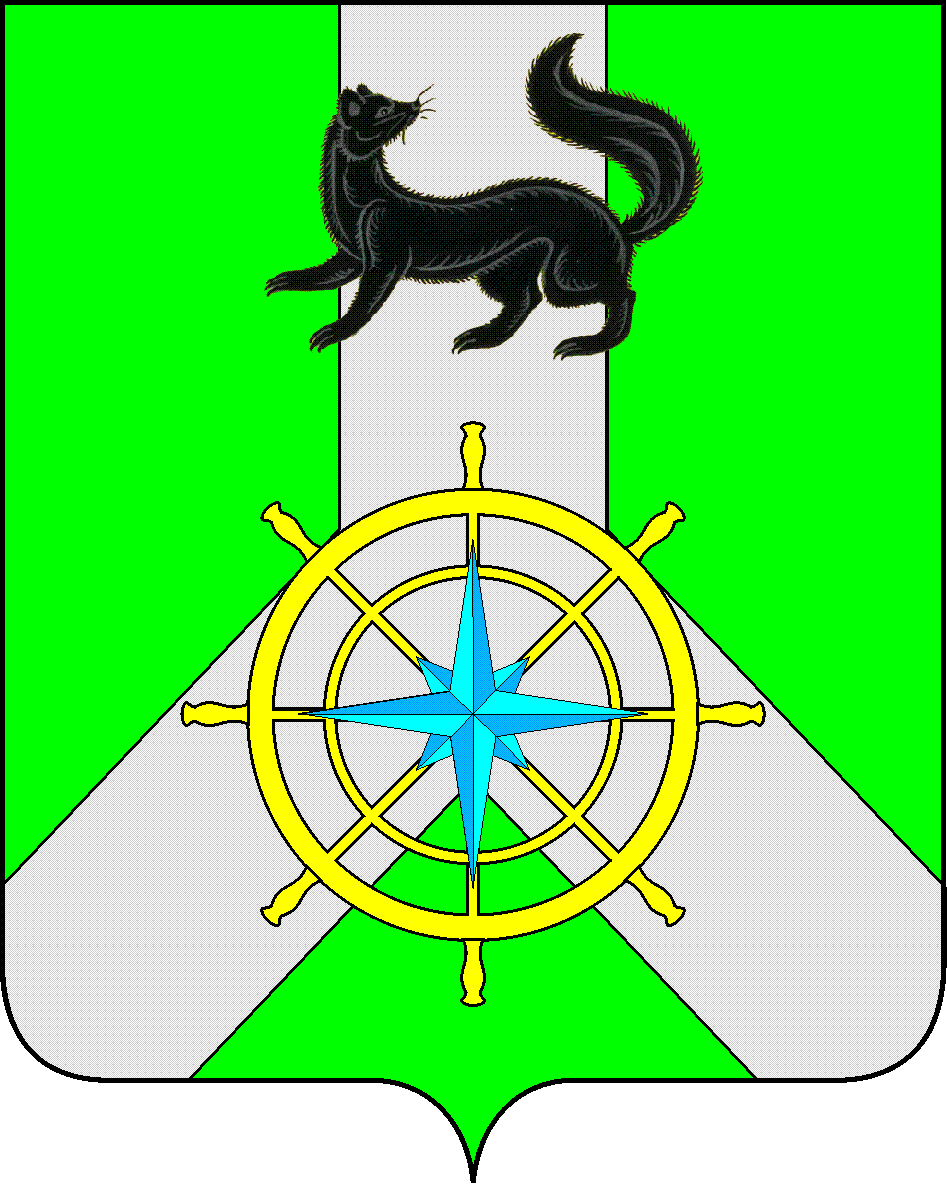 Р О С С И Й С К А Я   Ф Е Д Е Р А Ц И ЯИ Р К У Т С К А Я   О Б Л А С Т ЬК И Р Е Н С К И Й   М У Н И Ц И П А Л Ь Н Ы Й   Р А Й О НА Д М И Н И С Т Р А Ц И Я П О С Т А Н О В Л Е Н И ЕВ целях обеспечения финансовой устойчивости муниципальных унитарных предприятий, подведомственным администрации Киренского муниципального района руководствуясь, Постановлением администрации Киренского муниципального района от 31 августа 2023г. № 502 «Об утверждении Порядка», статьями 39, 55 Устава муниципального образования Киренский район, администрация Киренского муниципального районаПОСТАНОВЛЯЕТ:Утвердить следующий состав комиссии для осуществления отбора Получателей Субсидий из бюджета муниципального образования Киренский район на оказание поддержки муниципальным унитарным предприятиям, подведомственным администрации Киренского муниципального района:Председатель комиссии: Свистелин Кирилл Викторович - Глава администрации Киренского муниципального района. Заместитель председателя комиссии: Шалда Елена Альбертовна - Начальник финансового управления администрации Киренского муниципального района. Секретарь комиссии: Вициамова Наталья Викторовна - главный специалист по внутреннему финансовому аудиту администрации Киренского муниципального района Члены комиссии: - Синькова Марина Рудольфовна – Начальник отдела по экономике;- Антипина Елена Сергеевна – Начальник отдела по управлению муниципальным имуществом комитета по имуществу и ЖКХ администрации Киренского муниципального района;- Чернина Ирина Сергеевна – начальник правового отдела  администрации Киренского муниципального района.Настоящее постановление подлежит размещению на официальном сайте администрации Киренского муниципального района https://kirenskraion.mo38.ru. Постановление вступает в законную силу со дня его подписания.И.о. главы администрации                                                                                    А.В. ВоробьевСогласовано:Начальник финансового управления                                                                      Е.А. ШалдаНачальник отдела по экономике                                                                           М.Р. СиньковаНачальник правового отдела                                                                                   И.С. ЧернинаНачальник отдела по управлению муниципальным имуществом                                                                            Е.С. Антипинаот 20 сентября 2023 года№ 536г. КиренскОб утверждении состава комиссии 